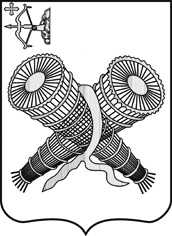 АДМИНИСТРАЦИЯ ГОРОДА СЛОБОДСКОГОКИРОВСКОЙ ОБЛАСТИПОСТАНОВЛЕНИЕ01.03.2022									                               № 313г. Слободской Кировской областиОб утверждении основных направлений долговой политики муниципального образования «город Слободской» на 2022 год и на плановый период 2023 и 2024 годовВ соответствии со статьей 107.1 Бюджетного кодекса Российской Федерации администрация города Слободского ПОСТАНОВЛЯЕТ:1. Утвердить основные направления долговой политики муниципального образования «город Слободской» на 2022 год и на плановый период 2023 и 2024 годов. Прилагаются.2. Контроль за выполнением настоящего постановления оставляю за собой. 3. Настоящее постановление вступает в силу со дня его подписания.Глава города Слободского  	               И.В. Желвакова                                                                                         УТВЕРЖДЕНЫ                                                                                         постановлением                                                                                         администрации города                                                                                         Слободского                                                                                         от  01.03.2022    № 313ОСНОВНЫЕ НАПРАВЛЕНИЯ долговой политики муниципального образования «город Слободской»на 2022 год и на плановый период 2023 и 2024 годовОбщие положенияДолговая политика муниципального образования «город Слободской» на 2022 год и на плановый период 2023 и 2024 годов (далее - долговая политика) является неотъемлемой частью финансовой политики муниципального образования «город Слободской» (далее – муниципальное образование) и направлена на:- обеспечение финансирования дефицита бюджета муниципального образования;- своевременное и полное исполнение долговых обязательств муниципального образования;- обеспечение поддержания объема муниципального долга, значения дефицита бюджета муниципального образования «город Слободской» (далее – бюджет города) и предельного объема муниципального долга муниципального образования в пределах, установленных Бюджетным кодексом Российской Федерации;- обеспечение поддержания расходов на обслуживание муниципального долга муниципального образования в пределах, установленных Бюджетным кодексом Российской Федерации;- минимизацию стоимости обслуживания муниципального долга муниципального образования;- гибкое реагирование на изменяющиеся условия финансовых рынков и использование наиболее благоприятных источников и форм заимствований.	Принципами долговой политики являются:	- соблюдение требований, установленных Бюджетным кодексом Российской Федерации;	- полнота и своевременность исполнения долговых обязательств;	- сокращение стоимости обслуживания муниципального долга;	- прозрачность управления муниципальным долгом.Цели и задачи долговой политики муниципального образования «город Слободской»Целями долговой политики являются:-поддержание объема долговых обязательств на экономически безопасном уровне с учетом всех возможных рисков;- минимизация расходов на обслуживание муниципального долга;- обеспечение исполнения долговых обязательств в полном объеме и в установленные сроки.Задачами долговой политики являются:- сокращение объема муниципального долга и расходов на его обслуживание;- обеспечение планирования бюджета муниципального образования в 2022-2024 годах без дефицита;- соблюдение ограничений, установленных Бюджетным кодексом Российской Федерации;- использование механизмов оперативного управления долговыми обязательствами, а именно:а) осуществление досрочного погашения долговых обязательств;б) привлечение краткосрочных бюджетных кредитов.Основные мероприятия долговой политики муниципального образования «город Слободской»Основными мероприятиями долговой политики муниципального образования являются:- направление дополнительных доходов, полученных при исполнении бюджета города, на досрочное погашение долговых обязательств муниципального образования; - недопущение принятия новых расходных обязательств, не обеспеченных стабильными источниками доходов;- направление остатков средств на счетах по учету средств бюджета города на досрочное погашение долговых обязательств муниципального образования;- использование всех возможностей по привлечению бюджетных кредитов из бюджета субъекта как наиболее выгодных с точки зрения долговой нагрузки на бюджет города, в том числе на пополнение остатков средств на счете бюджета города, на покрытие временного кассового разрыва, погашения долговых обязательств муниципального образования;- размещение информации о муниципальном долге на официальном сайтеадминистрации города Слободского на основе принципов открытости и прозрачности;- оптимизация объема заимствований с учетом исполнения бюджета города в текущем финансовом году;- соблюдение сроков возврата кредитов, полученных от кредитных организаций, бюджетных кредитов.Условия, принимаемые для составления проекта бюджета муниципального образования «город Слободской»  на очередной финансовый год и на плановый период в области долговых обязательств муниципального образования «город Слободской»Основными условиями, принимаемыми для составления проекта бюджета муниципального образования на очередной финансовый год и на плановый период в области долговых обязательств муниципального образования, являются:- доля объема расходов на обслуживание муниципального долга в очередном финансовом году и плановом периоде не должна превышать 15 процентов утвержденного решением о бюджете муниципального образования на соответствующий финансовый год и плановый период общего объема расходов, за исключением объема расходов, которые осуществляются за счет субвенций, предоставляемых из бюджетов бюджетной системы Российской Федерации;- утверждение предельного объема заимствований в текущем финансовом году в объеме не выше суммы, направляемой в текущем финансовом году на погашение долговых обязательств и финансирование дефицита бюджета;- утверждение дефицита бюджета в размере не более 10 процентов суммы доходов бюджета без учета безвозмездных поступлений и поступлений налоговых доходов по дополнительным нормативам отчислений с учетом положений статьи 92.1 Бюджетного кодекса Российской Федерации.Расходные обязательства муниципального образования по обслуживанию муниципального долга определяются на основании заключенных муниципальных контрактов на оказание финансовых услуг на открытие не возобновляемой кредитной линии для финансирования дефицита бюджета города.Ожидаемые результаты долговой политики муниципального образования «город Слободской»       Реализация мер, предусмотренных настоящей долговой политикой муниципального образования, позволит:- поддерживать предельный объем заимствований муниципального образования на уровне, не превышающем сумму, направляемую в текущем финансовом году на финансирование дефицита бюджета муниципального образования и (или) погашение долговых обязательств муниципального образования;- обеспечить значение показателя отношения объема расходов на обслуживание муниципального долга муниципального образования к объему расходов бюджета, за исключением объема расходов, осуществляемых за счет субвенций, предоставляемых из бюджетов бюджетной системы Российской Федерации, не более чем 15 %. 